ESCOLA MUNICIPAL INFANTIL PREFEITO ALCIDES FERRARIPLANEJAMENTO DE ATIVIDADES PARA PRÉ IIIPERIODO: 22-04-2020 A  05-05-2020PROFESSORA EDIANA RIGO DE PAULAAULA -1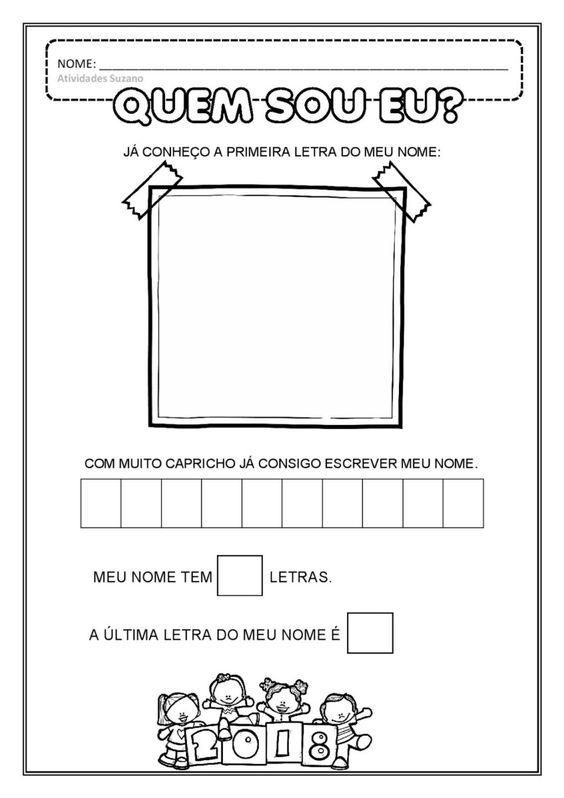 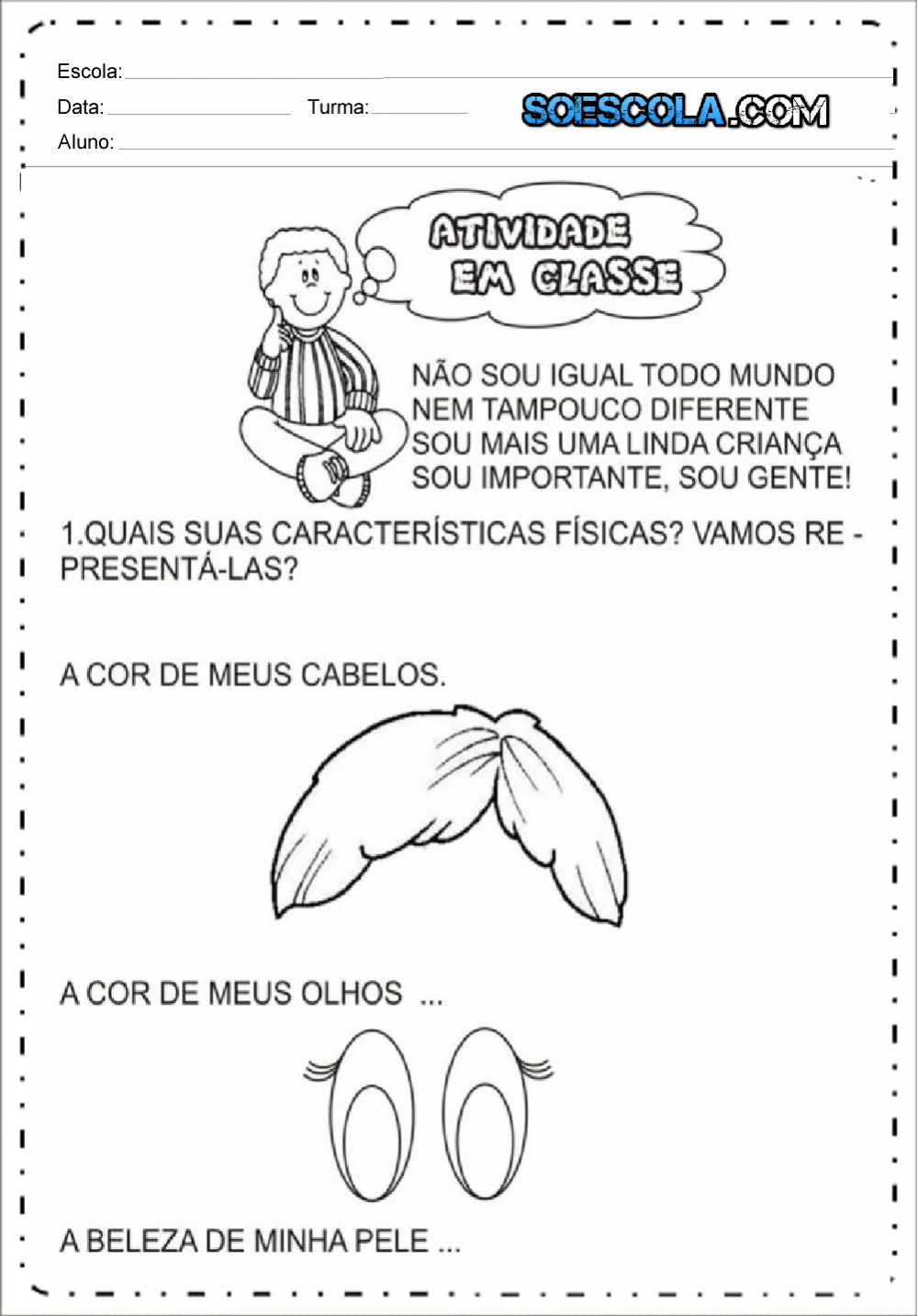 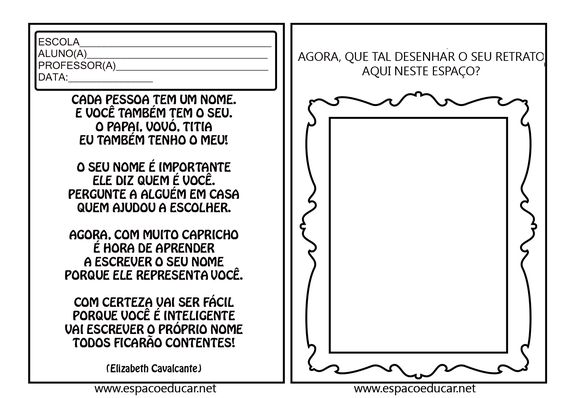 COMO VOCÊ ESTÁ HOJE. RECORTE E COMPLETE O DESENHO. (DESENHOS PARA RECORTAR NA OUTRA PÁGINA)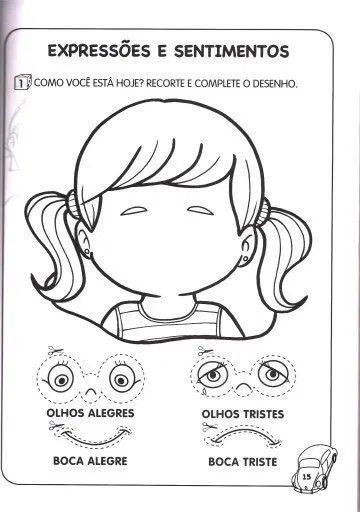 RECORTE AS EMOÇÕES QUE ESTÃO NA OUTRA PÁGINA E COLE NOS CÍRCULOS ABAIXO.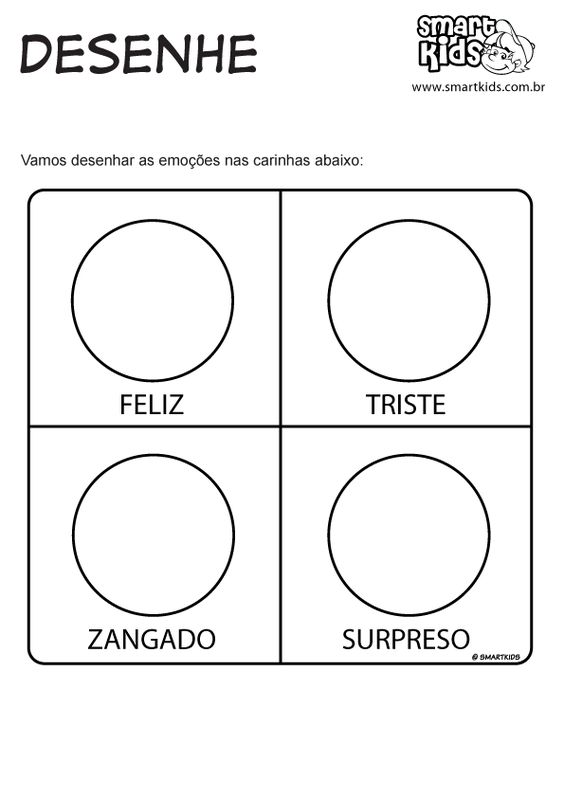 ESTA PÁGINA PODE SER RETIRADA 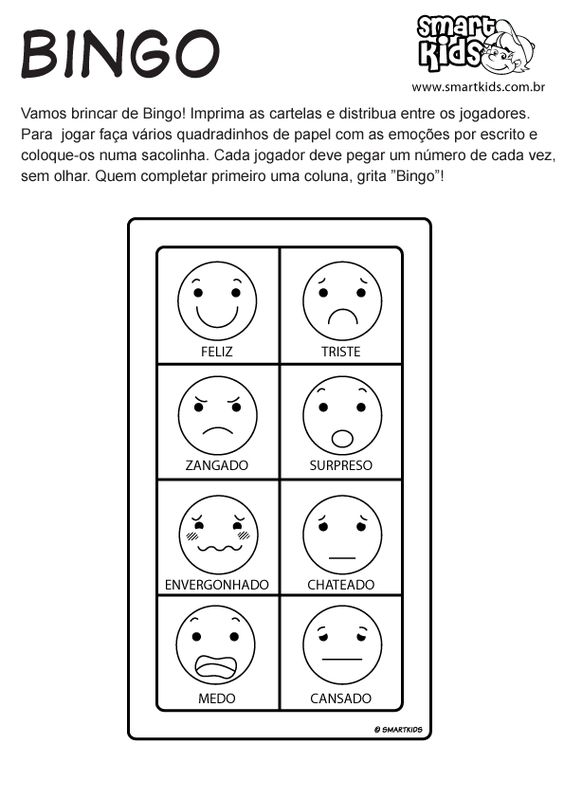 AULA -2AGORA ESCREVA SEU NOMEPINTE UMA ESTRELINHA PARA CADA LETRA DO SEU NOME:	COM AJUDA DE UM ADULTO RECORTE E COLE TRÊS PALAVRAS QUE TERMINEM COM A MESMA LETRA DO SEU NOME E COLE NO ESPAÇO ABAIXO:AULA - 3RECORTE OS NÚMEROS QUE ESTÃO NA OUTRA PÁGINA  E COMPLETE NA ORDEM CORRETA. RECORTE TAMBÉM AS PALAVRAS E COLE CADA UMA NO SEU DESENHO CORRESPONDENTE.   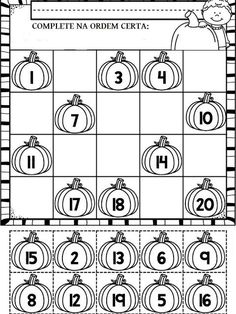 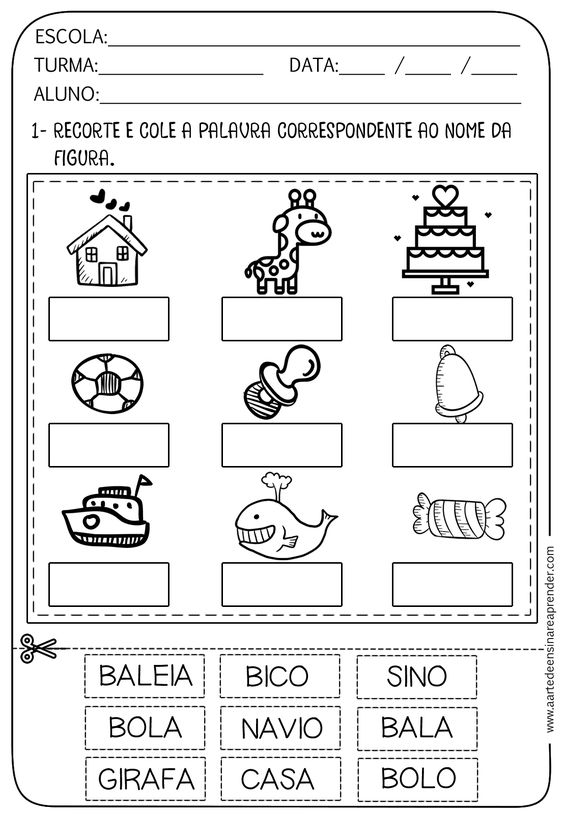 ESTA PÁGINA PODE SER RETIRADAAULA -4  UM POUCO SOBRE MIM: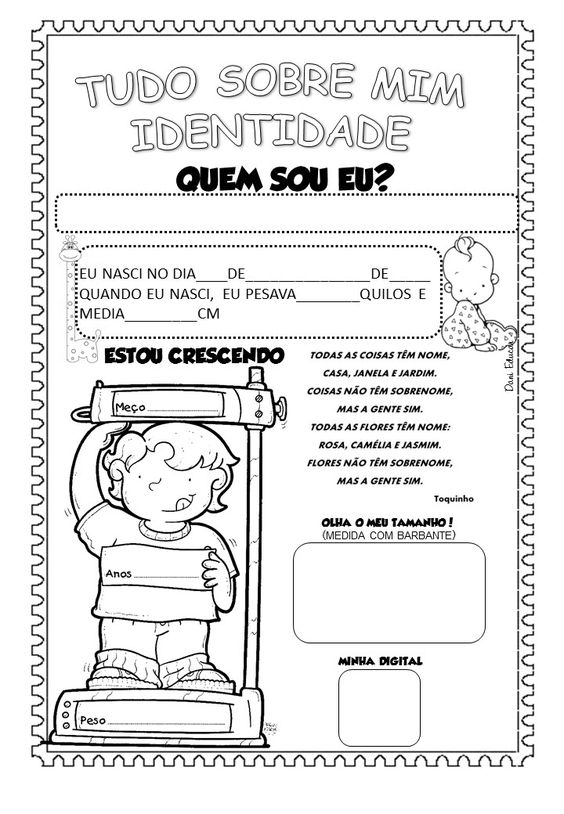 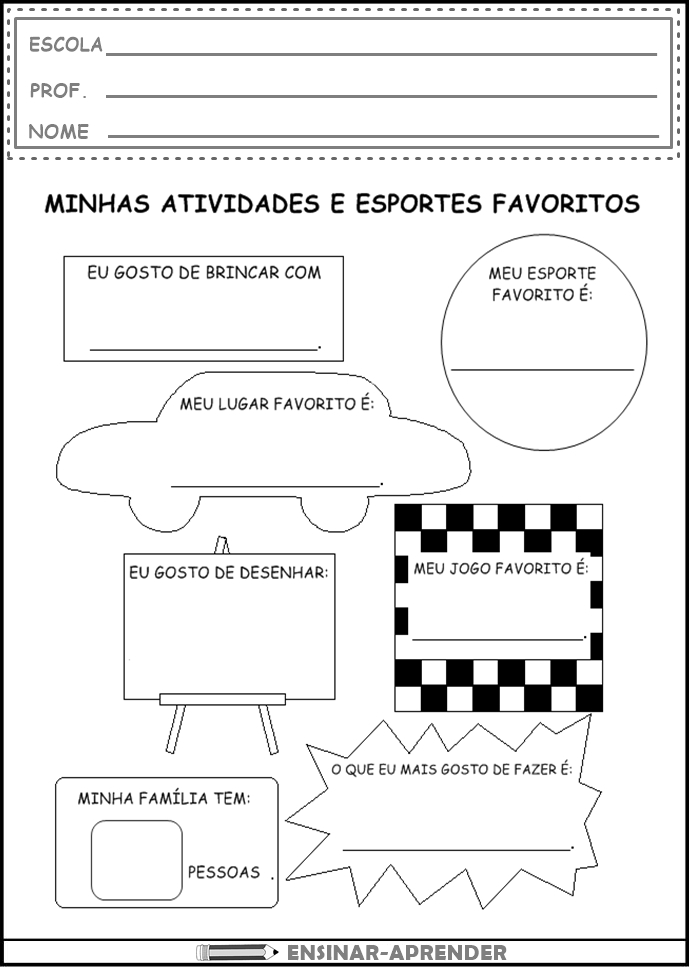 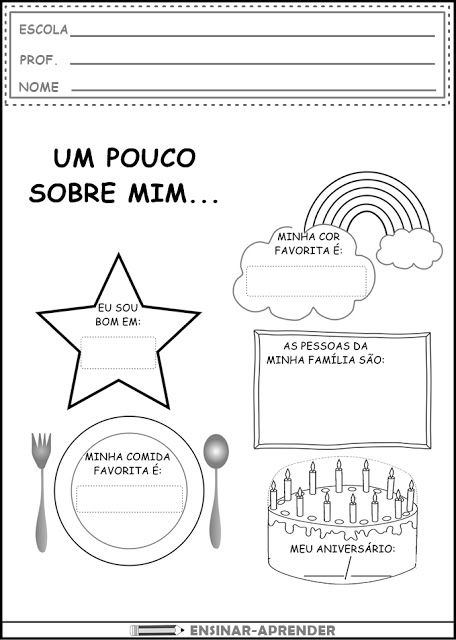 EU NO TEMPOOS DESENHOS ABAIXO REPRESENTAM AS VÁRIAS ETAPAS POR QUE UMA PESSOA  PASSA DURANTE A VIDA. RECORTE AS IMAGENS E COLE NO ESPAÇO ABAIXO NA ORDEM DE CRESCIMENTO.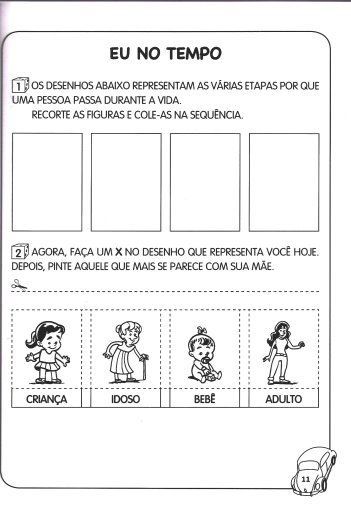 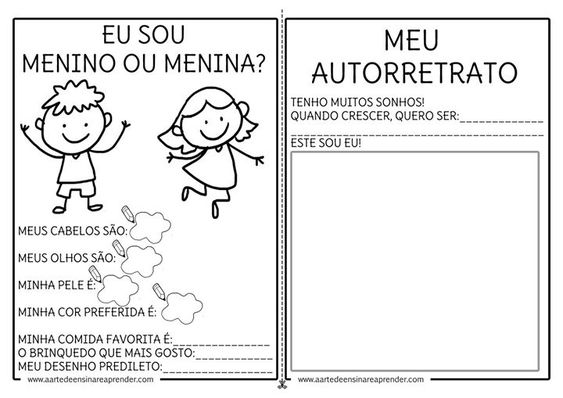 AULA -5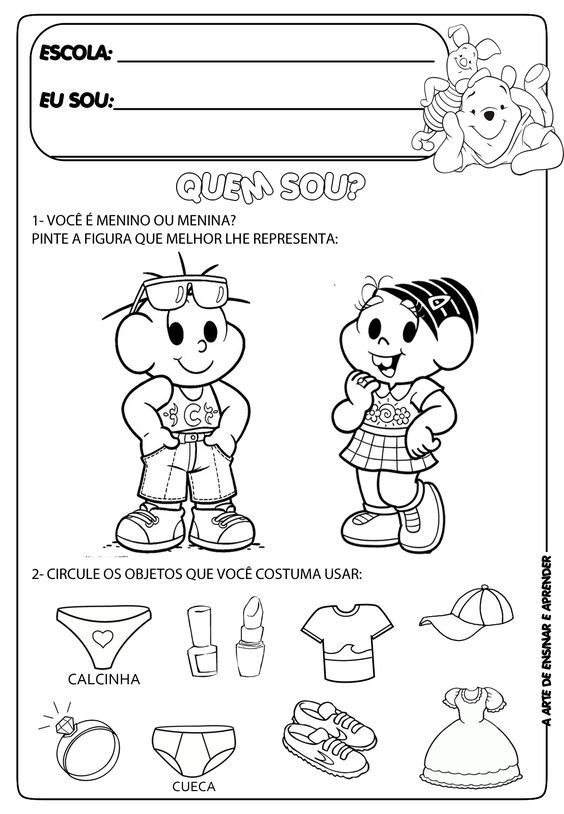 COM AJUDA DEALGUÉM ESCREVA O NOME DOS OBJETOS QUE VOCÊ CIRCULOU.__________________________________                ____________________________________________________________________               ______________________________________________________________________             ______________________________________________________________________             _____________________________________________________________________             ___________________________________ESCREVA O NOME DAS PARTES DO CORPO, CONSULTE O BANCO DE PALAVRAS: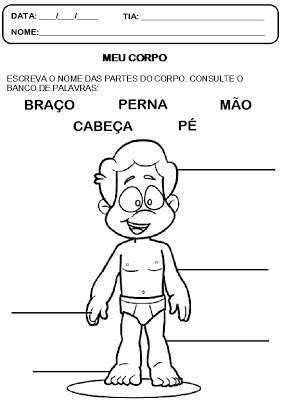 AULA – 6 RECORTE E COLE CADA PARTE DO ROSTO EM SEU LUGA DEPOIS DESENHE OS CABELOS IGUAL AOS SEUS. ( AS PARTES ESTÃO NA PÁGINA SEGUINTE PARA RECORTAR)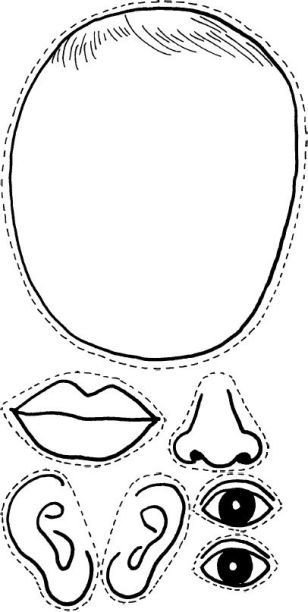 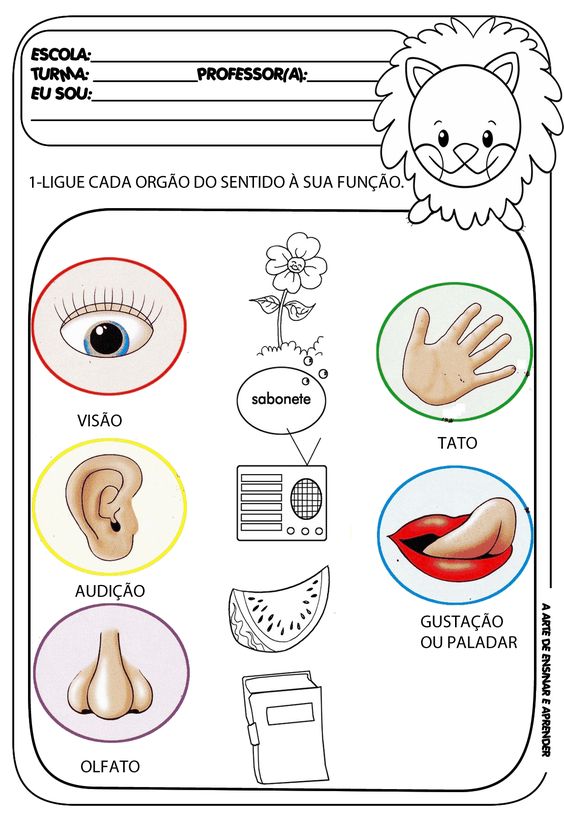 ESTA PÀGINA PODE SER RETIRADA.PARA APRENDER O CINCO SENTIDOS, RECORTE, COLE E MONTE.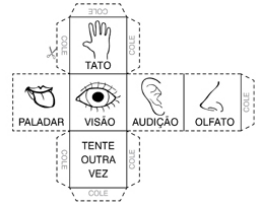 AULA – 7- VAMOS APRENDER CANTANDO:EU E MINHA HIGIENE PESSOAL:TUDO LIMPINHOPARA TER BOA SAÚDEUMA COISA VOU CONTARTEM QUE TER O CORPO LIMPOPROS BICHINHOS ESPANTARLAVO BEM MINHAS MÃOZINHASANTES DE ME ALIMENTARDEPOIS ESCOVO OS MEUS DENTESE UM SORRISO POSSO DAR.PARA DORMIR BEM LIMPINHOUM BANHOZINHO VOU TOMARVISTO LOGO UM PIJAMINHAQUE CHEIROSO VOU FICAR(MÚSICA: CIRANDA, CIRANDINHA – JANE EMIRENE)PINTE OS HÁBITOS DE HIGIENE: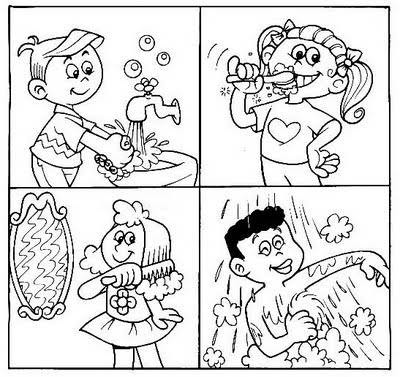 COM AJUDA DE ALGUÉM PREENCHA A CRUZADINHA DE ACORDO COM A NUMERAÇÃO DAS IMAGENS E DESCUBRA QUAL É A PALAVRA: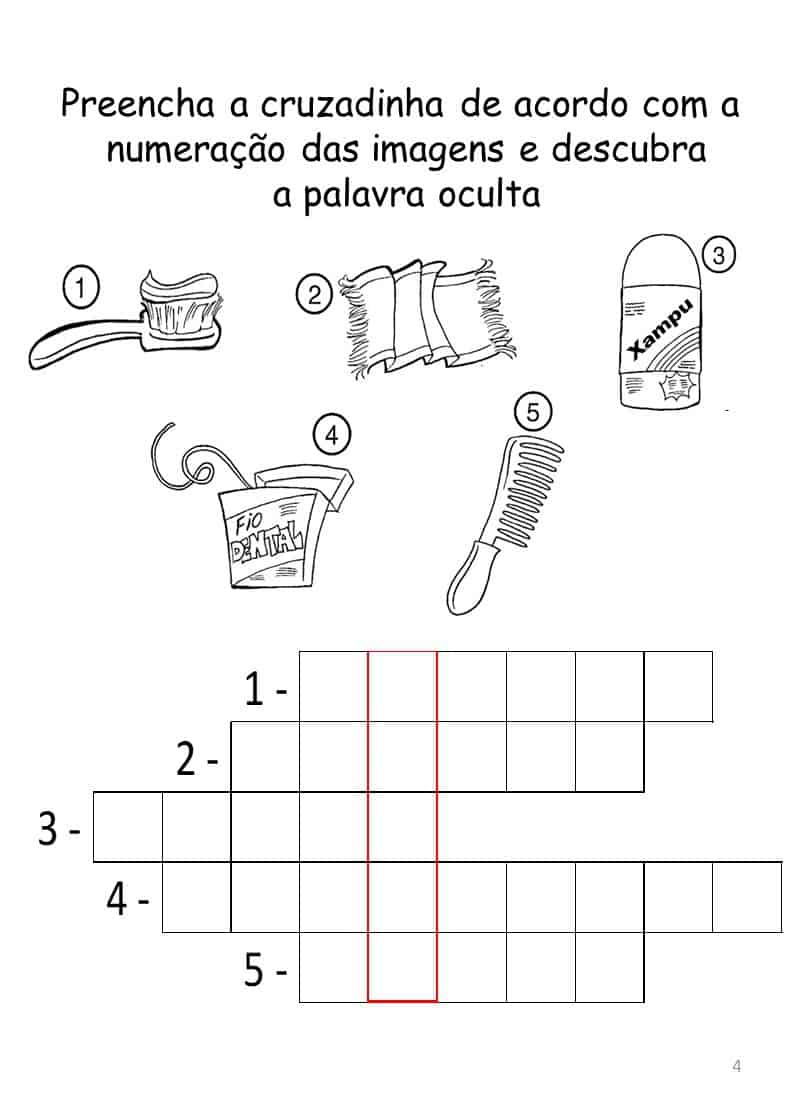 RECORTE E COLE FIGURAS OU RÓTULOS DOS PRODUTOS QUE USAMOS PARA NOSSA HIGIENE PESSOAL. SE NÃO TIVER PODE DESENHAR.AULA – 8   AGORA VAMOS CANTAR:O SAPO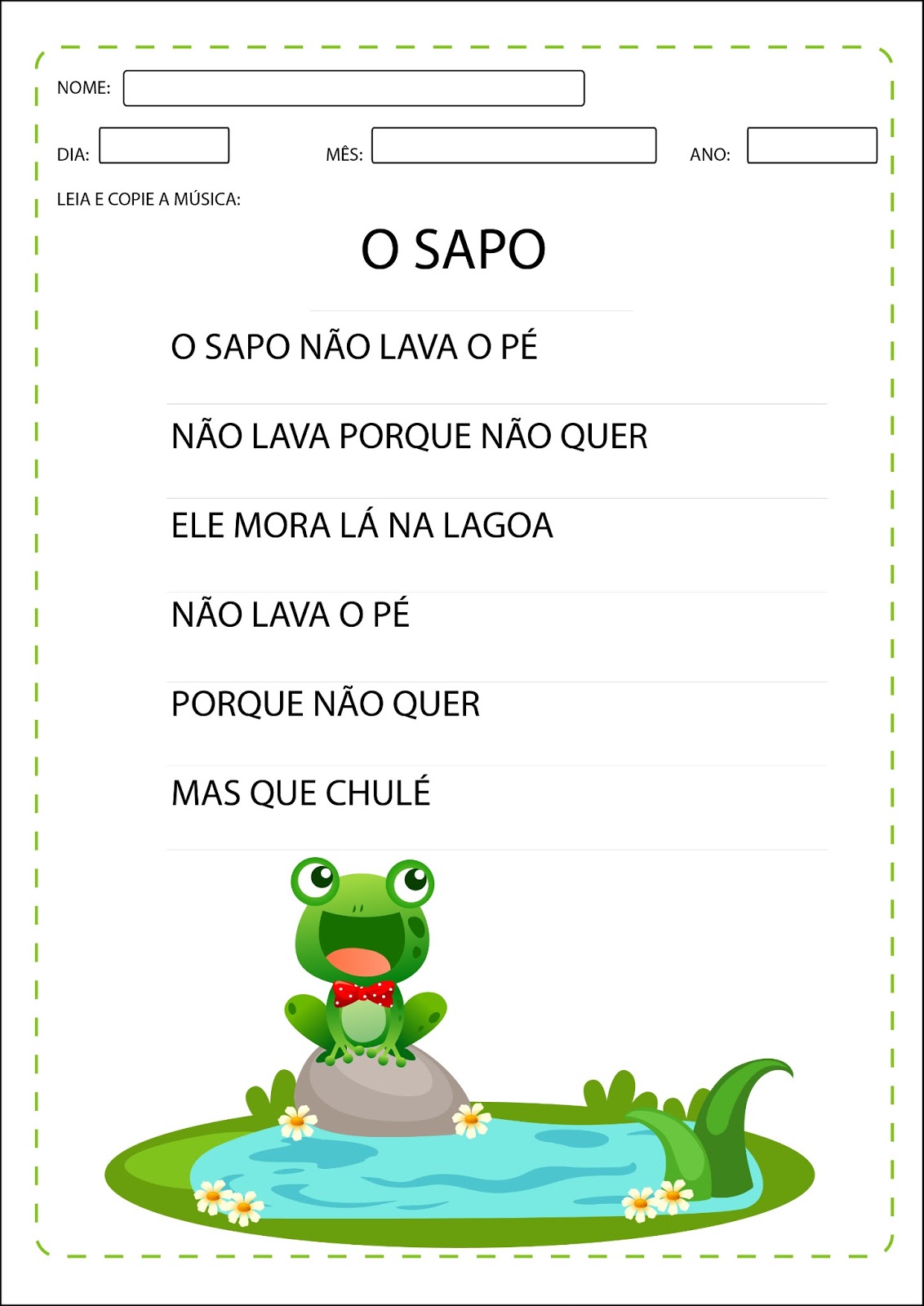 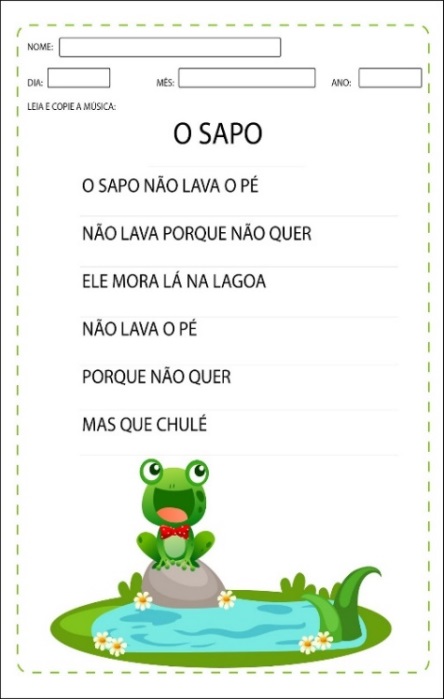 COM AJUDA DE ALGUÉM RESPONDA: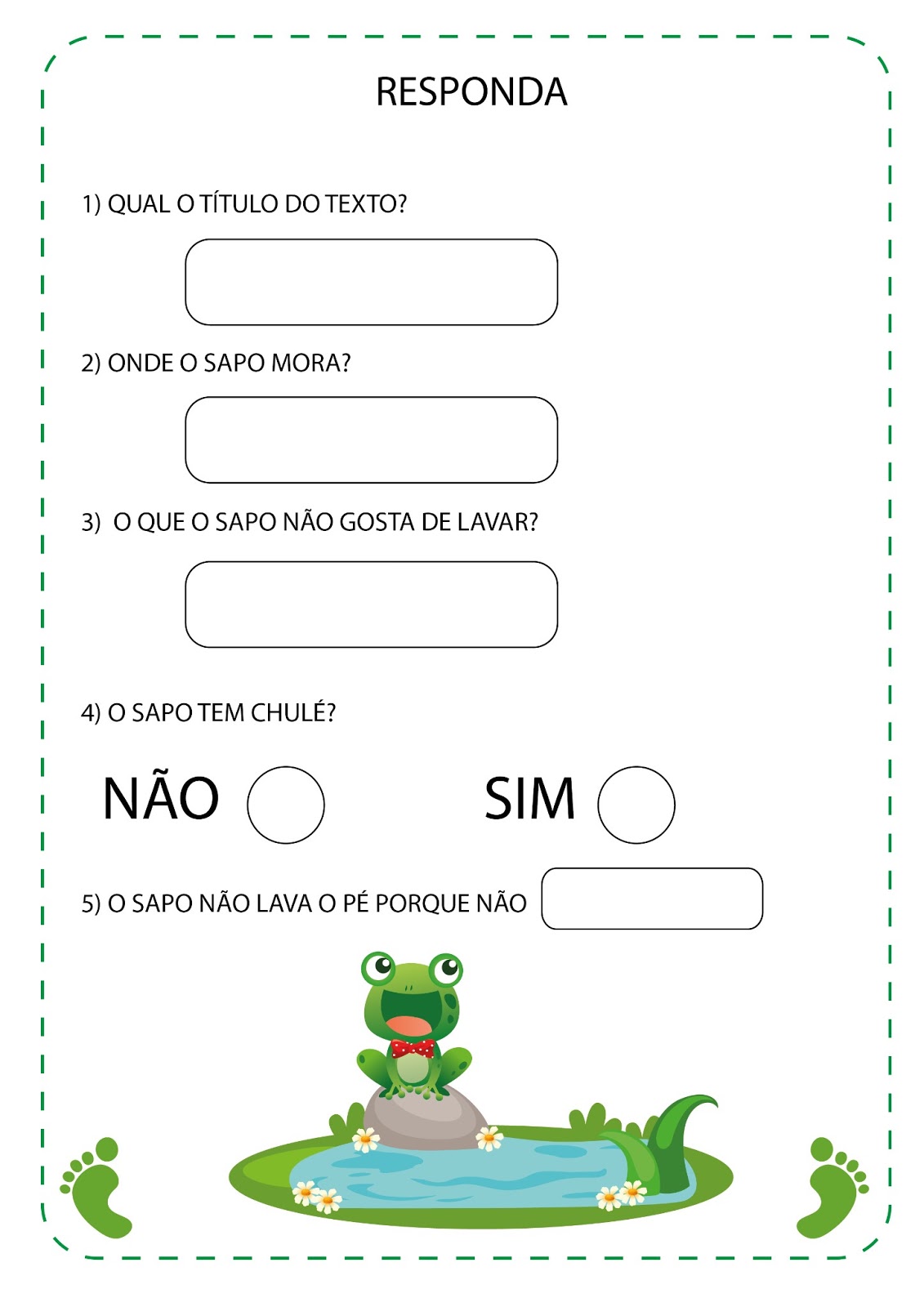 COMPLETE A MÚSICA: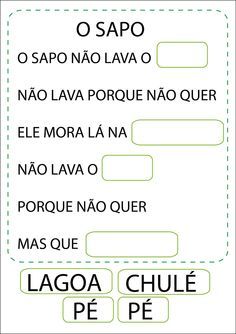 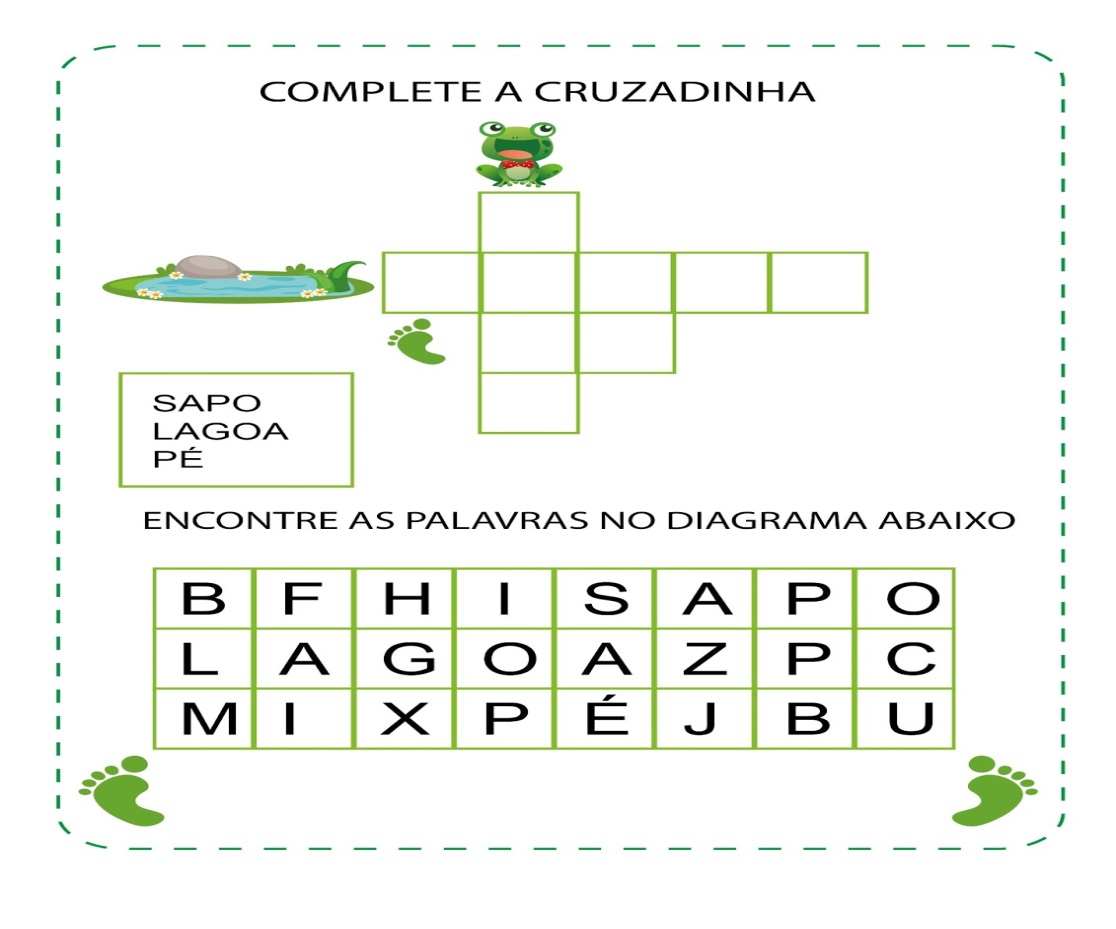 AULA -9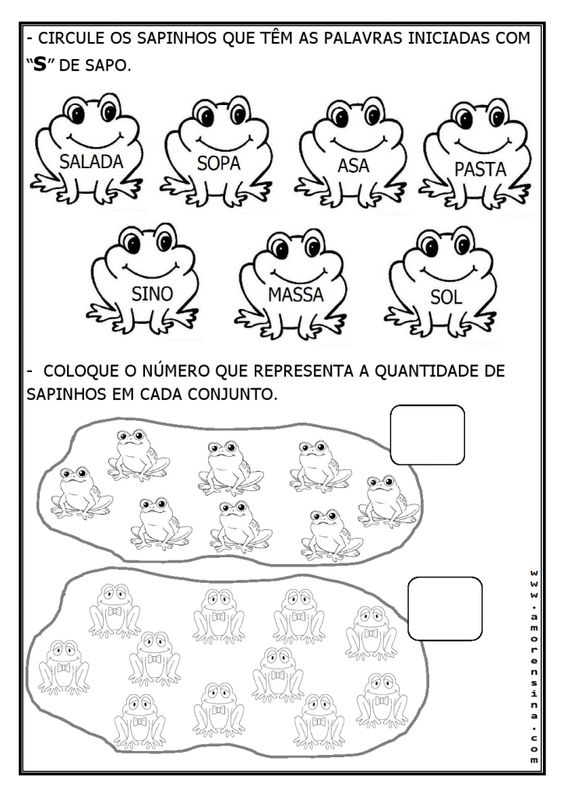 COPIE AS PALAVRAS QUE INICIAM COM ALETRA “S”:____________________________________________________________________________________________________________________________________________________________________________________________________________________________________________________________________________________________________________PINTE O CAMINHO E LEVE O SAPO PARA LAVAR O PÉ NA LAGOA  SEGUINDO A ORDEM NUMÉRICA DO 1 AO 10.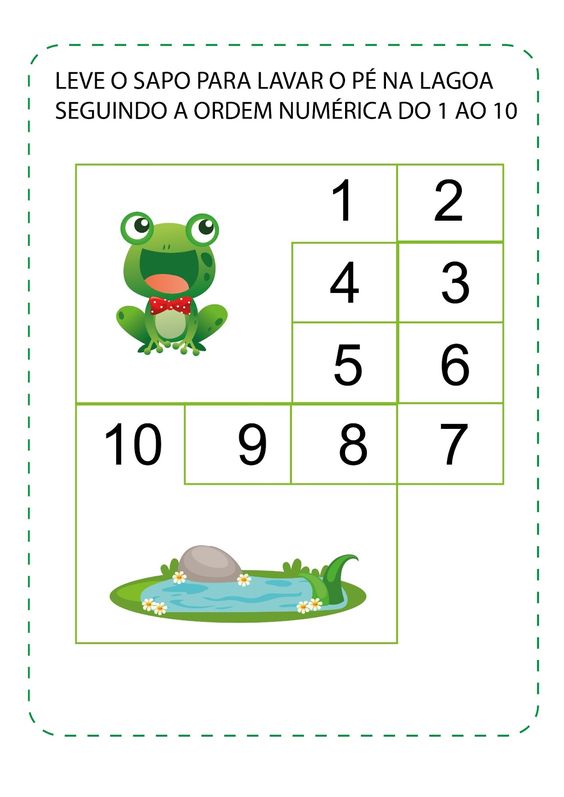 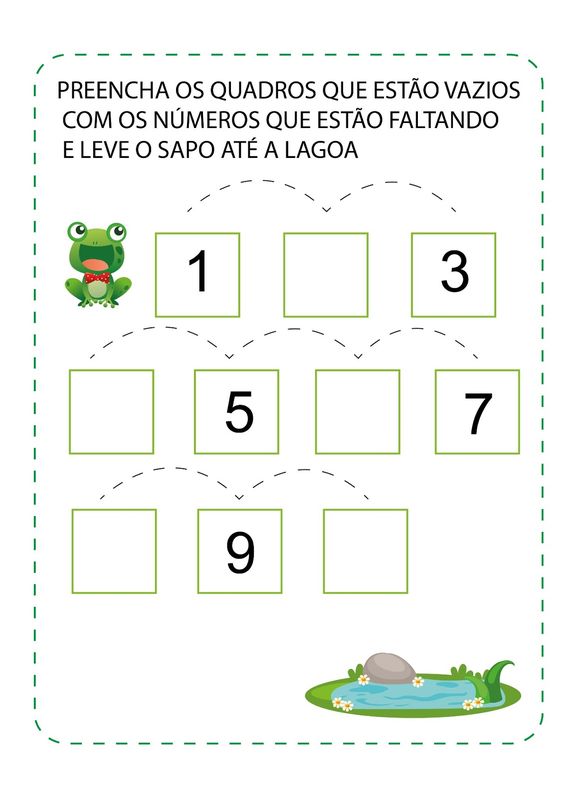 AULA -10                                                                                                   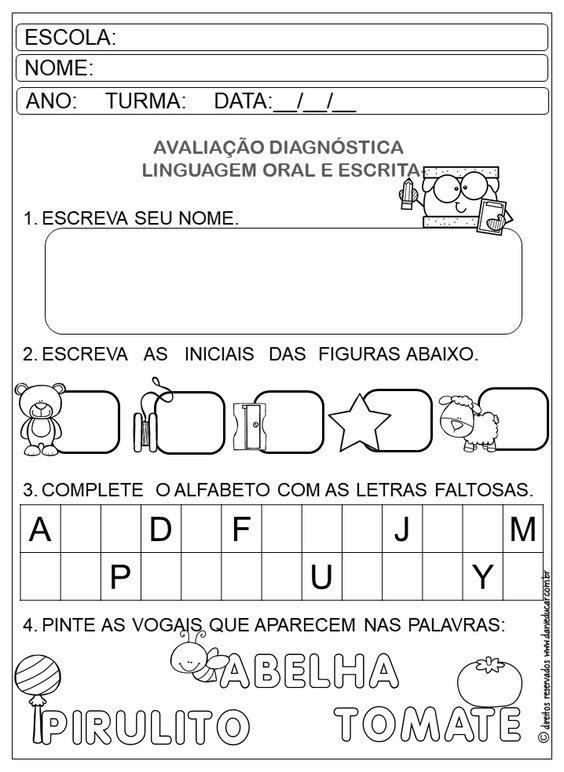 CUBRA AS LETRAS DO ALFABETO USANDO LÁPIS DE ESCREVER.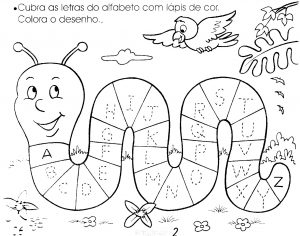 ESCREVA A LETRA INICIAL E FINAL DE CADA PALAVRA NOS QUADRADOS: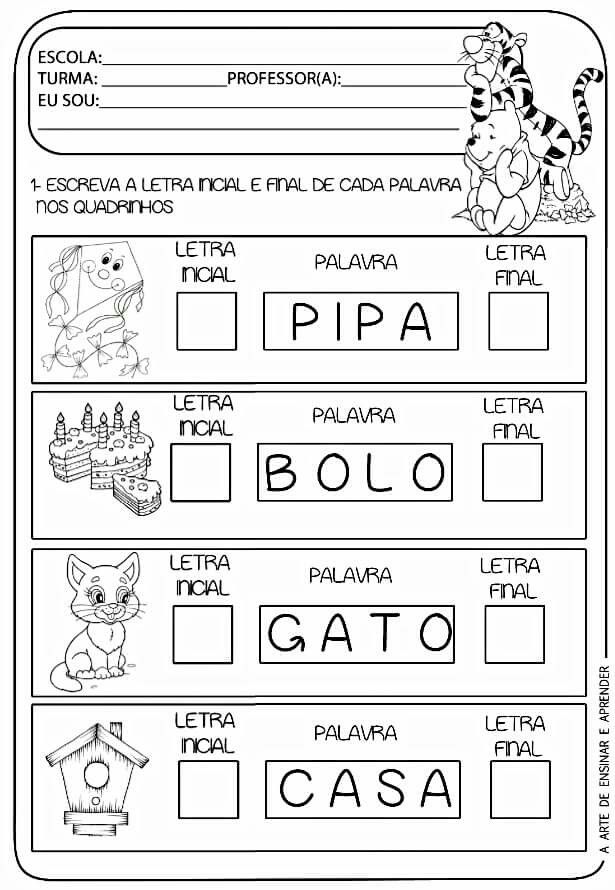 COPIE AS PALAVRAS DA ATIVIDADE ANTERIOR, LEMBRE-SE DE PULAR LINHA:___________________________________________________________________________________________________________________________________________________________________________________________________________________________________________________________________________________________________________________________________________________________________________________________________________________________________________________________________________________________________________________________________________________________